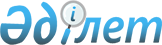 Об оказании социальной помощи отдельным категориям нуждающихся граждан города Степногорска
					
			Утративший силу
			
			
		
					Решение Степногорского городского маслихата Акмолинской области от 3 апреля 2012 года № 5С-3/5. Зарегистрировано Управлением юстиции города Степногорска Акмолинской области 28 апреля 2012 года № 1-2-162. Утратило силу решением Степногорского городского маслихата Акмолинской области от 24 декабря 2013 года № 5С-25/6      Сноска. Утратило силу решением Степногорского городского маслихата Акмолинской области от 24.12.2013 № 5С-25/6 (вступает в силу со дня подписания).

      В соответствии с подпунктом 4) пункта 1 статьи 56 Бюджетного Кодекса Республики Казахстан от 4 декабря 2008 года, статьей 6 Закона Республики Казахстан от 23 января 2001 года «О местном государственном управлении и самоуправлении в Республике Казахстан»,постановлением Правительства Республики Казахстан от 7 апреля 2011 года № 394 «Об утверждении стандартов государственных услуг в сфере социальной защиты, оказываемых местными исполнительными органами», Степногорский городской маслихат РЕШИЛ:



      1. Оказать социальную помощь отдельным категориям нуждающихся граждан города Степногорска:

      1) семьям (гражданам) в силу определенных обстоятельств нуждающихся в экстренной социальной помощи, не учитывая среднедушевой доход семьи (гражданина):

      онкологическим больным, больным туберкулезом, инвалидам 1, 2, 3 групп, состоящим на учете в организациях здравоохранения в размере 25000 (двадцати пяти тысяч) тенге, один раз в год;

      на компенсацию при пожаре, наводнении и другом стихийном бедствии природного и техногенного характера в размере 40 (сорока) месячных расчетных показателей, один раз в год;

      2) пенсионерам на платную операцию, не имеющую бесплатной альтернативы на территории Акмолинской области в размере 15 (пятнадцати) месячных расчетных показателей, один раз в год;

      3) малообеспеченным семьям из числа получателей государственной адресной социальной помощи в размере 15000 (пятнадцати тысяч) тенге, один раз в год;

      4) к праздничным датам - единовременно на основании списков, предоставляемых Степногорским отделением «Государственный центр по выплате пенсий» Акмолинского областного филиала Республиканского государственного казенного предприятия «Государственный центр по выплате пенсий Министерства труда и социальной защиты населения Республики Казахстан» путем перечисления средств на расчетные счета лиц, указанных в данном подпункте, без подачи заявления:

      ко Дню Победы - участникам инвалидам Великой Отечественной войны в размере 15000 (пятнадцати тысяч) тенге, лицам, приравненным к ним в размере 5000 (пяти тысяч) тенге, другим категориям лиц, приравненных по льготам и гарантиям к участникам Великой Отечественной войны в размере 3000 (трех тысяч) тенге;

      ко Дню пожилых людей - пенсионерам по возрасту, достигшим 90 лет и старше, пенсионерам с минимальным и ниже минимального размером пенсии в размере 2000 (двух тысяч) тенге;

      ко Дню инвалидов - инвалидам 1, 2, 3 групп, не достигшим пенсионного возраста в размере 2000 (двух тысяч) тенге;

      5) ежемесячно, без подачи заявления:

      на дополнительное питание больным туберкулезом в период проведения амбулаторного лечения, детям, состоящим на учете у фтизиатра и получающим химиопрофилактику на основании списков, предоставляемых государственным коммунальным казенным предприятием «Степногорский межрайонный противотуберкулезный диспансер» при акимате Акмолинской области в размере 3 (трех) месячных расчетных показателей;

      на возмещение расходов за коммунальные услуги бывшим несовершеннолетним узникам концлагерей, гетто и других мест принудительного содержания, созданных фашистами и их союзниками в период второй мировой войны, семьям военнослужащих, погибших в период боевых действий в Афганистане на основании списков, предоставляемых Степногорским отделением «Государственный центр по выплате пенсий» Акмолинского областного филиала Республиканского государственного казенного предприятия «Государственный центр по выплате пенсий Министерства труда и социальной защиты населения Республики Казахстан» в размере 1 (одного) месячного расчетного показателя;

      6) денежные выплаты инвалидам 1 и 2 групп с нарушением опорно-двигательного аппарата, имеющим автомобиль с ручным управлением, на приобретение бензина марки АИ -80 на основании списков, предоставляемых государственным учреждением «Отдел занятости и социальных программ города Степногорска» в размере 15 (пятнадцати) месячных расчетных показателей, один раз в год.



      2. Утвердить перечень документов необходимых, кроме подпунктов 4) и 5) пункта 1, для получения социальной помощи согласно приложению.



      3. Признать утратившим силу решение Степногорского городского маслихата «Об оказании социальной помощи отдельным категориям нуждающихся граждан города Степногорска» от 29 июня 2010 года № 4С-32/5 (зарегистрировано в Реестре государственной регистрации нормативных правовых актов № 1-2-133, опубликовано 19 августа 2010 года в газетах «Степногорск ақшамы» и «Вечерний Степногорск»).



      4. Настоящее решение вступает в силу со дня государственной регистрации в Департаменте юстиции Акмолинской области и вводится в действие со дня официального опубликования.      Председатель сессии

      городского маслихата                       А. Агеев      Секретарь городского

      маслихата                                  Г. Копеева      «СОГЛАСОВАНО»      Аким города Степногорска                   А. Никишов      Начальник государственного

      учреждения «Отдел занятости

      и социальных программ

      города Степногорска»                       Л. Белоглядова      Начальник государственного

      учреждения «Отдел экономики и

      финансов города Степногорска»              Ш. Тулегенова

Приложение

к решению Степногорского

городского маслихата

от 3 апреля 2012 года

№ 5С-3/5 Перечень

документов, необходимых для получения социальной помощи

      1. Онкологическим больным, больным туберкулезом, инвалидом 1, 2, 3 групп, состоящим на учете в организациях здравоохранения:

      1) заявление;

      2) копия удостоверения личности заявителя;

      3) копия расчетного счета заявителя;

      4) справка из медицинского учреждения, заключение врачебной - консультационной комиссии (далее - ВКК).



      2. На компенсацию при пожаре, наводнении и другом стихийном бедствии природного и техногенного характера:

      1) заявление;

      2) копия удостоверения личности заявителя;

      3) копия расчетного счета заявителя;

      4) копия документа, подтверждающего регистрацию по постоянному месту жительства получателя;

      5) акт, выдаваемый органами по чрезвычайным ситуациям;

      6) копия регистрационного номера налогоплательщика (далее - РНН).



      3. Пенсионерам на платную операцию, не имеющую бесплатной альтернативы на территории Акмолинской области:

      1) заявление;

      2) копия удостоверения личности заявителя;

      3) копия расчетного счета заявителя;

      4) направление медицинского учреждения на обследование, заключение ВКК;

      5) копия направления на госпитализацию, на операцию из медицинского учреждения;

      6) копия документа, подтверждающего регистрацию по постоянному месту жительства получателя.



      4. Малообеспеченным семьям из числа получателей государственной адресной социальной помощи:

      1) заявление;

      2) копия удостоверения личности заявителя;

      3)копия расчетного счета заявителя;

      4) копия РНН;

      5) справка государственного учреждения «Отдел занятости и социальных программ города Степногорска» о подтверждении принадлежности к категории малообеспеченных граждан.



      5. Инвалидам 1 и 2 групп с нарушением опорно-двигательного аппарата, имеющим автомобиль с ручным управлением, на приобретение бензина марки АИ-80:

      1) заявление;

      2) копия удостоверения личности заявителя;

      3) копия расчетного счета заявителя;

      4) копия документа, подтверждающего регистрацию по постоянному месту жительства получателя;

      5) копия справки об инвалидности;

      6) копия РНН;

      7) копия технического паспорта на автомобиль;

      8) копия удостоверения водителя.
					© 2012. РГП на ПХВ «Институт законодательства и правовой информации Республики Казахстан» Министерства юстиции Республики Казахстан
				